Gezurra1. Entzuleei begira egon zaitez denbora guztian,  bizkarra eman gabe eta begirada beheratu gabe.2. Komeni da entzuleetako alderdi bat baino gehiagori begiratzea, baina bereziki irakasleari eta zure adiskideei.4. Ez egon buru makurtuta azalpena egiten ari zarela.5. Lasaitasun itxura egin behar duzu eta gaia menperatzen duzula erakutsi.6. Azalpenean hasi baino lehen, lasaitu zaitez eta lasai hartu arnasa minutu batzuetan. Horrek lasaitasuna eta konfiantza emango dizkizu.7. Oroit zaitez eskuak eta aurpegia espresatzeko tresnak direla.8. Ez da komeni txiklea jatea edo ahoaren aurrean eskuak, boli bat edo paper bat edukitzea.9. Eserita bazaude azalpenean, altxa zaitez eskema, grafiko, taula edo mapa erakusten  duzunean, hura esplikatu ahal izateko.10. Komeni da erakustea gaian askojakina zarela. ETENAK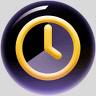 1. Ez da komeni azkar hitz egitea, ezta mantsoegi ere.2. Azalpenaren haria galtzen baduzu, eten bat egin eta berriz irakurri gidoia edo ekarri dituzun notak.3. Ahal duzun aldiro, hitz makulu bat errepikatu: zea.. hau da, bueno, beno, etaaaa, baina ez egin inoiz etenik.4. Segi iezaiezu testu idatziko etenei, bai lerroalde artekoei nola ideia nagusia duten enuntziatuen artekoei.AHOTSA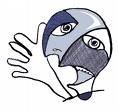 1. Ahots tonua aldatzeak lagun egiten du zenbait hitz edo enuntziatu gako azpimarratzen eta haiei enfasia handiagoa ematen. 2. Inportantea da beti bolumen bati eustea, ahal bezain ozen hitz eginaz edo oso apal mintzatuz ez inor gogaitzeko .BESTE BALIABIDE BATZUKEnuntziatuak Egia Gezurra1. Beste zenbait baliabidek (power pointek, eskemek, grafikoek, taulek eta mapek) toki gutxi hartu behar dute eta ez du inporta entzuleek ez ikustea.2. Beste zenbait baliabide erabiltzea lagungarria da diskurtsoaren haria argitu, esplikatu edo mantentzen laguntzen duten bitartean.